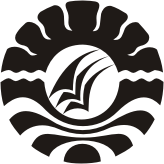 SKRIPSI PENGARUH MODEL PEMBELAJARAN KOOPERATIF TIPE GROUP INVESTIGATION (GI) TERHADAP HASIL BELAJAR SISWA  PADA MATA PELAJARAN IPA KELAS III SD INPRES BERTINGKAT LARIANG BANGI II KECAMATAN MAKASSAR KOTA MAKASSARNITA DINARTA TAMISPROGRAM STUDI PENDIDIKAN GURU SEKOLAH DASARFAKULTAS ILMU PENDIDIKANUNIVERSITAS NEGERI MAKASSAR2018PENGARUH MODEL PEMBELAJARAN KOOPERATIF TIPE GROUP INVESTIGATION (GI) TERHADAP HASIL BELAJAR SISWA  PADA MATA PELAJARAN IPA KELAS III SD INPRES BERTINGKAT LARIANG BANGI II KECAMATAN MAKASSAR KOTA MAKASSARSKRIPSI Diajukan Untuk Memenuhi Sebagai Persyaratan Guna Memperoleh Gelar Sarjana Pendidikan pada Program Studi Pendidikan Guru Sekolah Dasar Strata Satu Fakultas Ilmu Pendidikan Universitas Negeri MakassarNITA DINARTA TAMIS1447042007PROGRAM STUDI PENDIDIKAN GURU SEKOLAH DASARFAKULTAS ILMU PENDIDIKANUNIVERSITAS NEGERI MAKASSAR2018